Крепость-герой БрестИз всех городов Советского Союза, именно Бресту выпала участь первым столкнуться с агрессией немецко-фашистких захватчиков. Ранним утром 22 июня 1941 г. вражеской бомбардировке подверглась Брестская крепость, в которой на тот момент находились примерно 7 тысяч советских воинов и члены семей их командиров.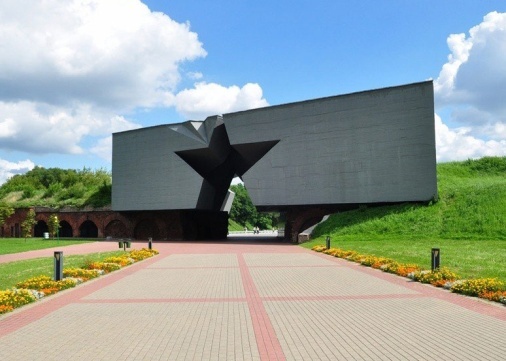 Главный вход в мемориальный комплекс"Брестская крепость"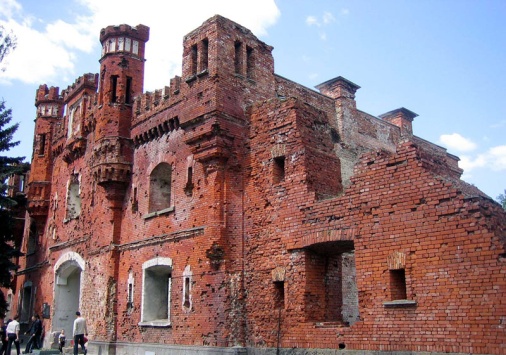 Здание крепости. Холмские ворота.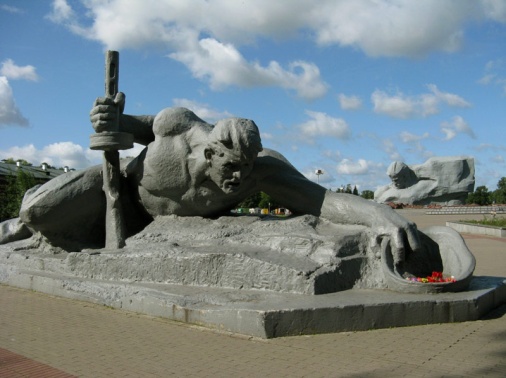 Cкульптурная композиция "Жажда"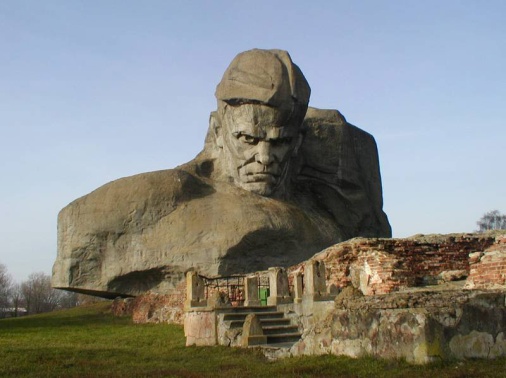 Монумент "Мужество"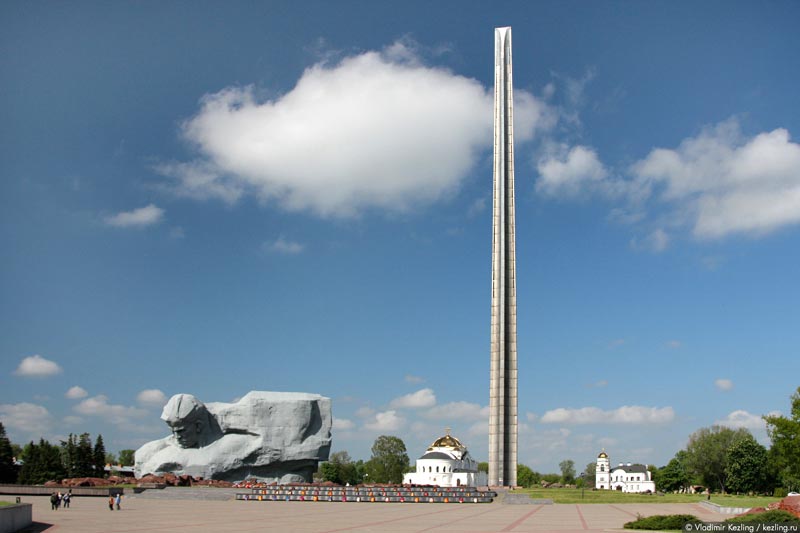 «Штык» Брестской крепости, установленный в центре цитадели.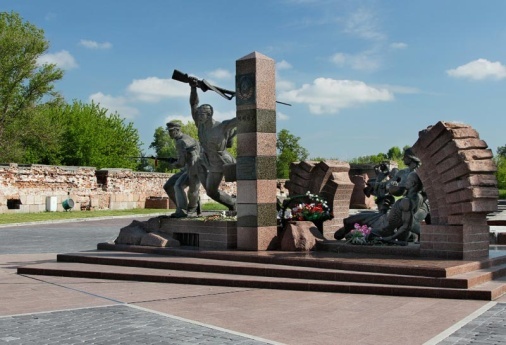 Памятник героям-пограничникам у Тереспольских воротГород-герой Москва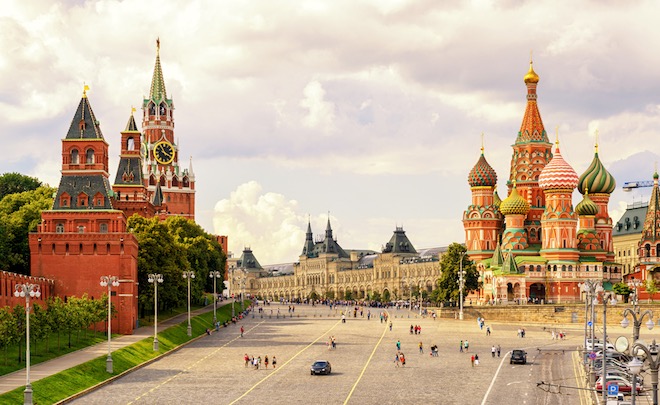 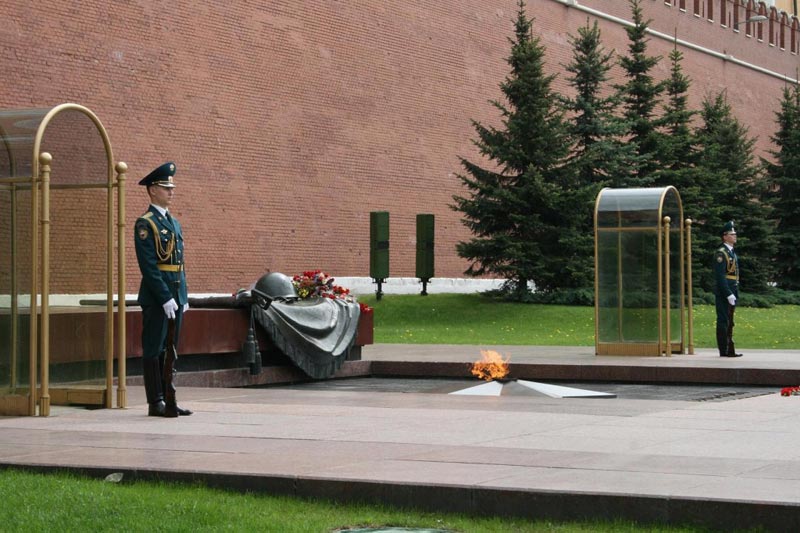 "Могила Неизвестного солдата", первоначально задумывалась как памятник защитникам города-героя, но фактически он стал главным мемориалом всем воинам Великой Отечественной.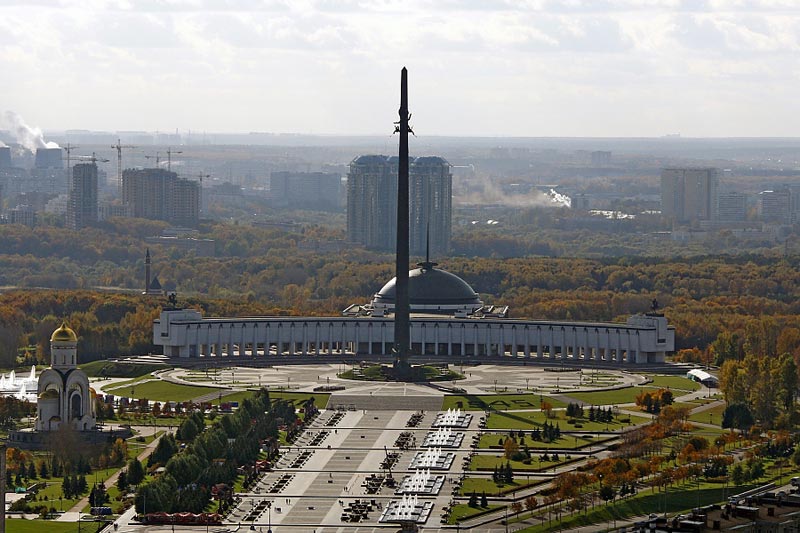 Общий вид мемориала Победы на Поклонной горе.Город-герой Ленинград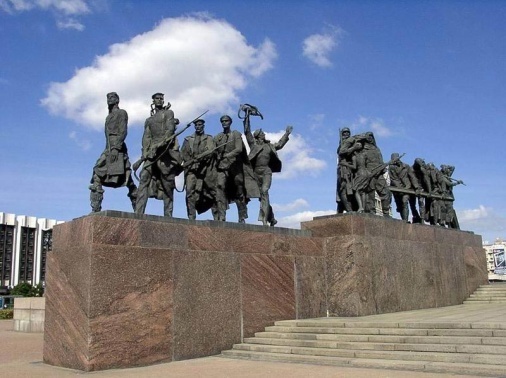 Мемориал героическим защитникам Ленинграда.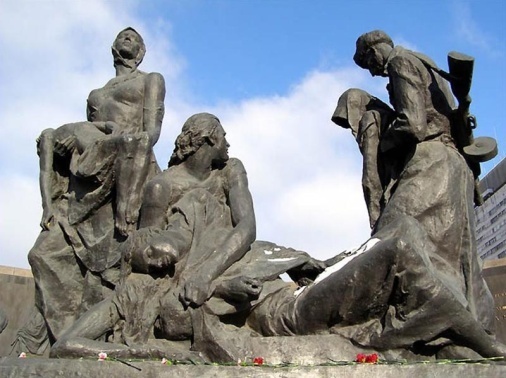 Скульптурная композиция "Блокада"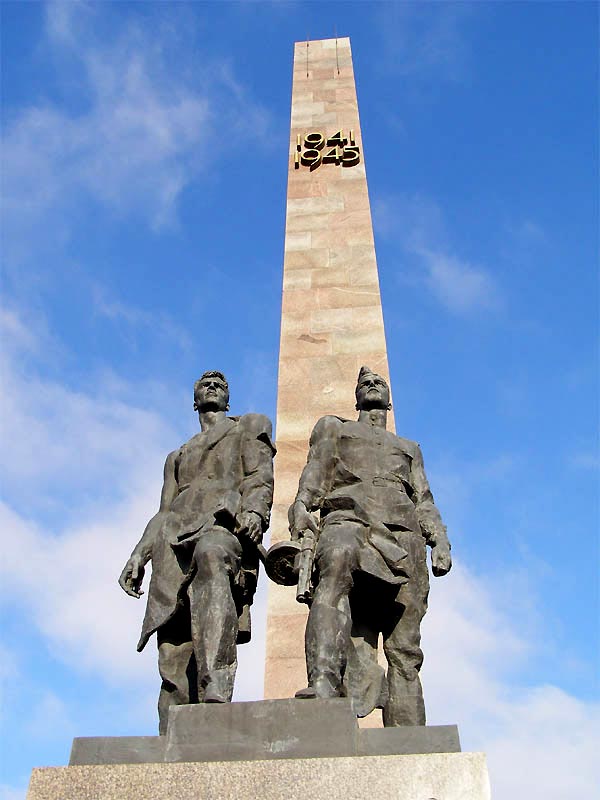 Группа "Победители".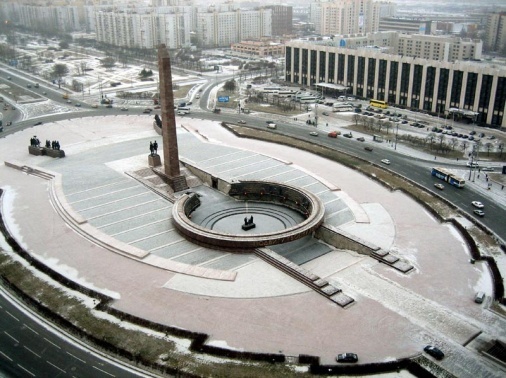 Город герой Ленинград. Общий вид мемориала на площади Победы.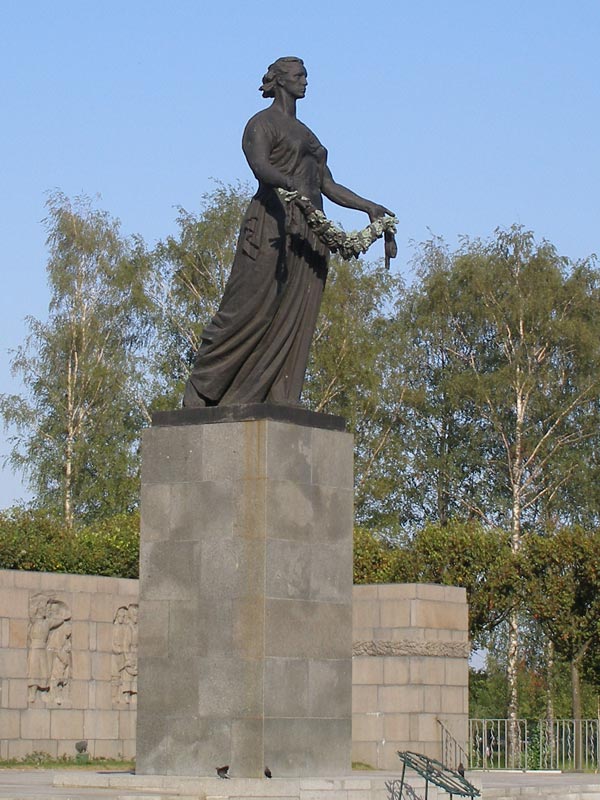 Монумент «Мать-Родина» на Пискарёвском кладбище.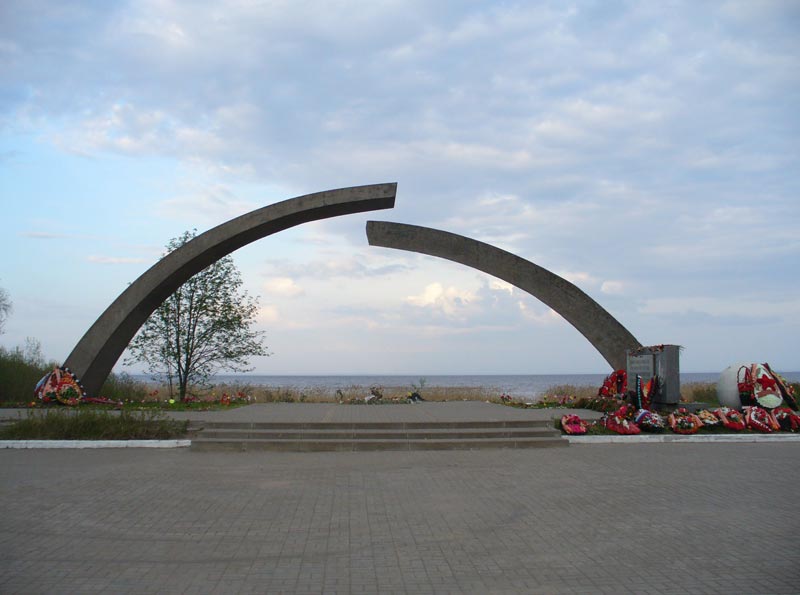 Мемориал на берегу Ладожского озера - "Разорванное кольцо",Город Герой Волгоград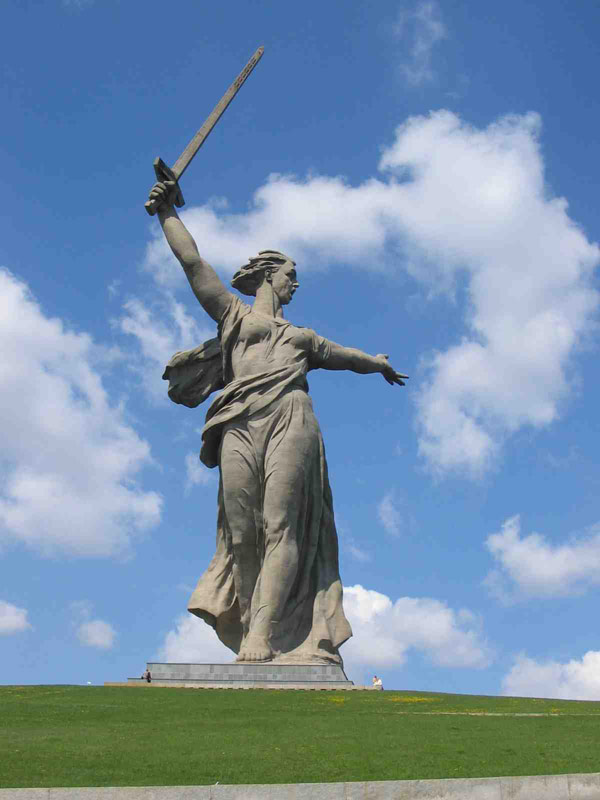 Мамаев курган. Монумент "Родина-мать зовет"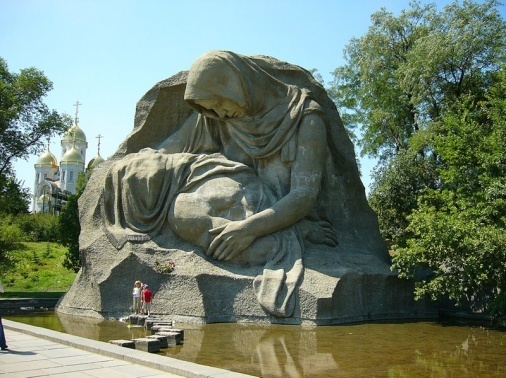 Мамаев курган. Скульптура "Скорбь матери"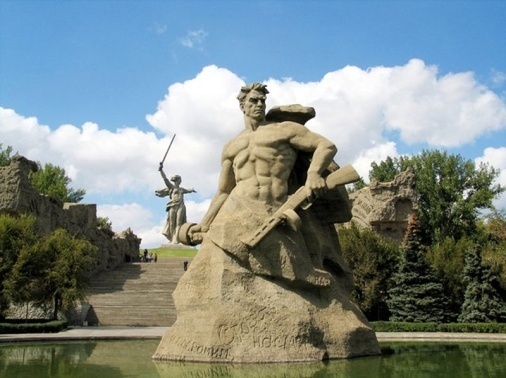 Волгоград, Мамаев курган. Площадь "Стоявших насмерть"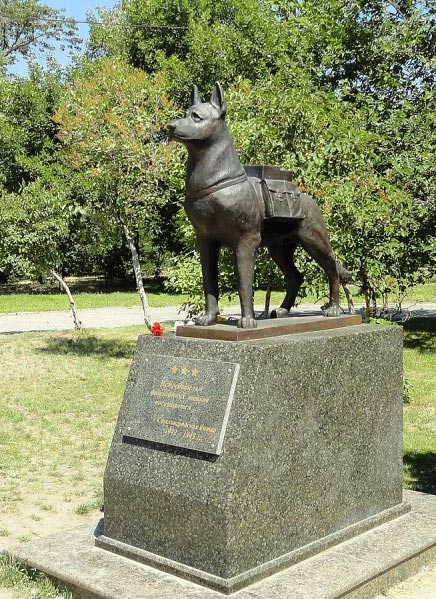 Истребителям фашистских танков – служебным собакам-подрывникам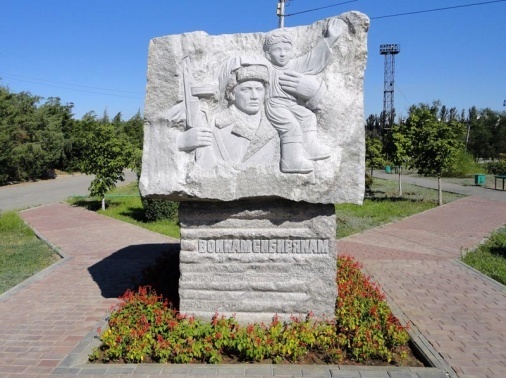 Памятник воинам сибирякам в Сталинграде.Город-герой Севастополь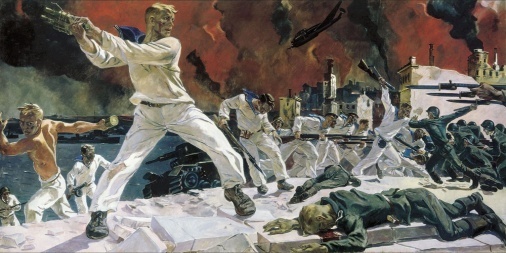 Александр Дейнека "Оборона Севастополя".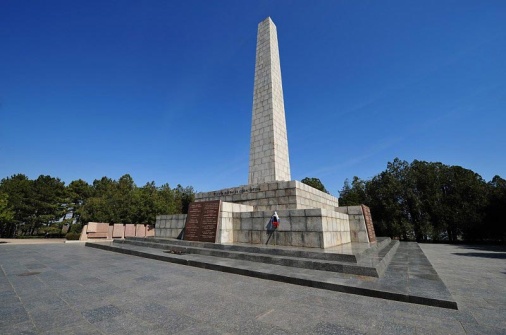 Обелиск Славы на Сапун-горе.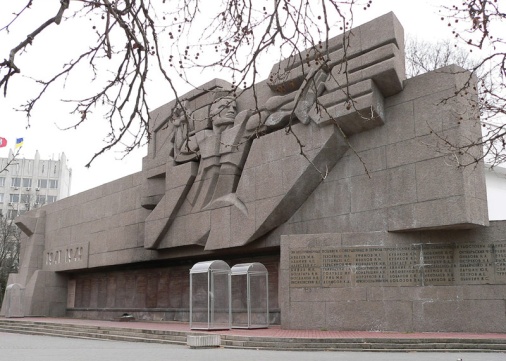 Мемориал героев обороны Севастополя 1941 - 1942 гг.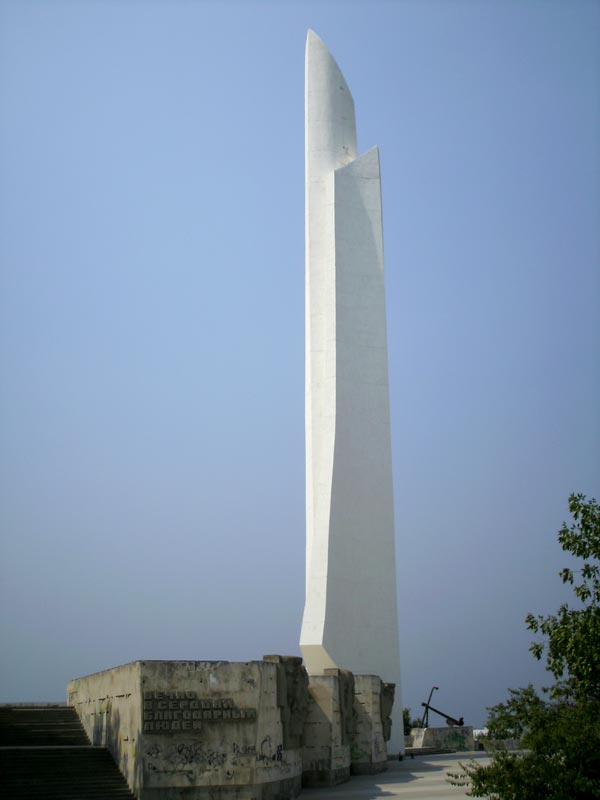 Обелиск "Штык-парус" в честь присвоения  Севастополю звания города героя.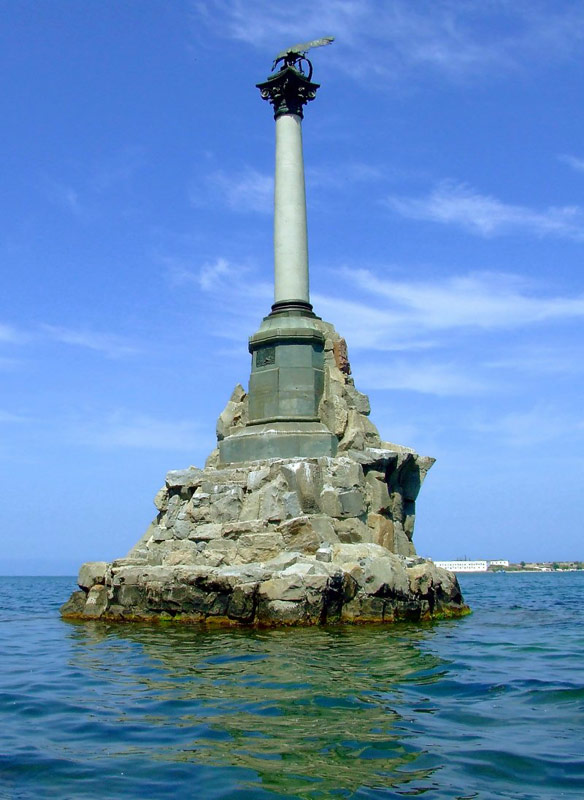 Памятник затопленным кораблям - символ города.Город-герой Одесса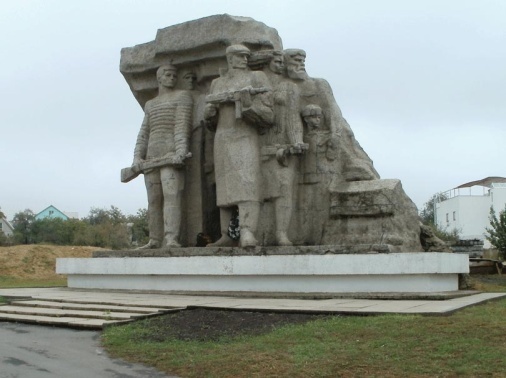 Памятник "Народные мстители". Мемориальный комплекс "Катакомбы"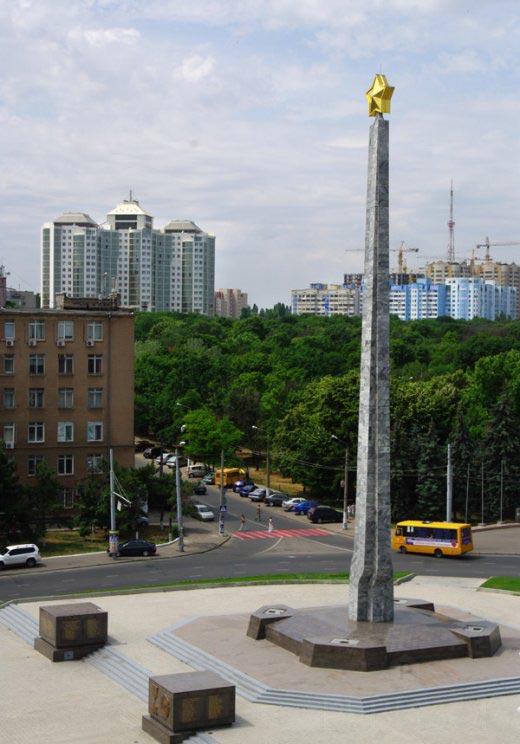 Стела на площади "10 апреля", дня освобождения Одессы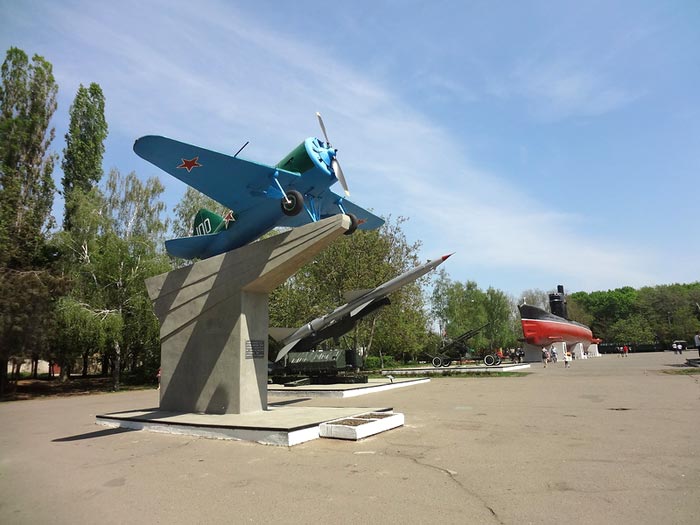 Мемориал героической обороны Одессы - 411-я батарея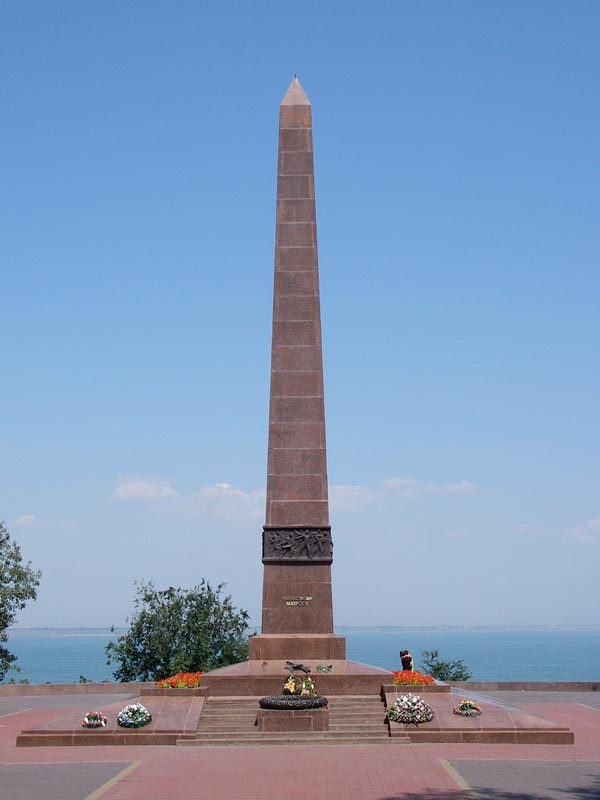 Обелиск Неизвестному матросу на Аллее СлавыГород-герой Киев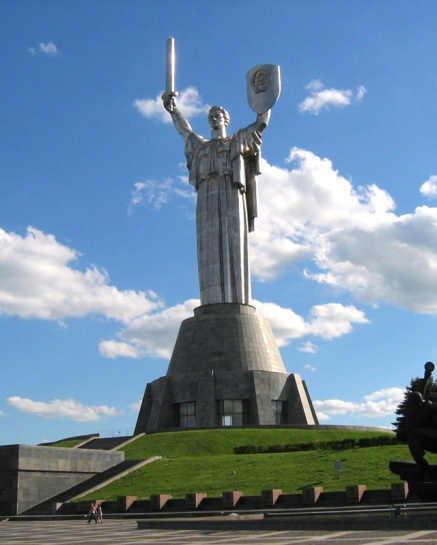 Мемориальный комплекс "Национальный музей истории Великой Отечественной войны 1941-1945 годов"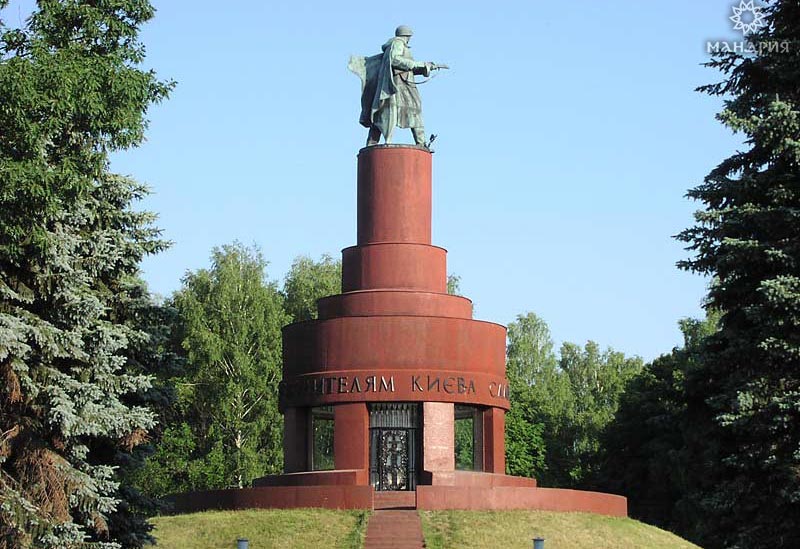 Музей-заповедник «Битва за Киев».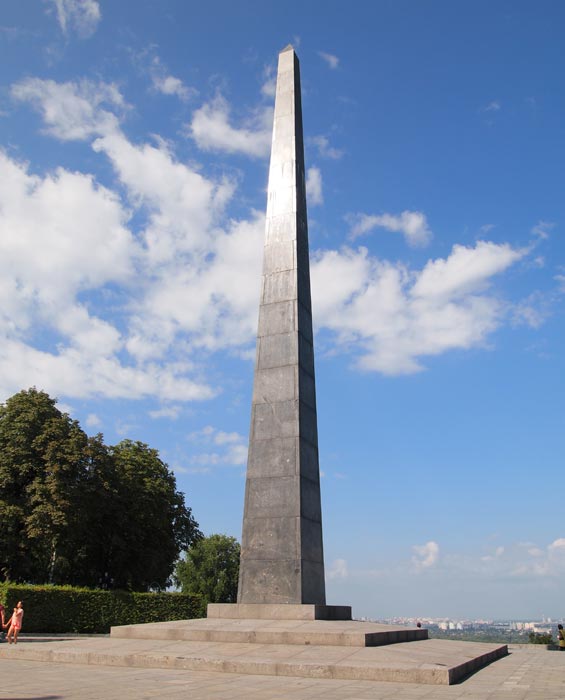 Памятник в парке Вечной Славы на могиле Неизвестного солдата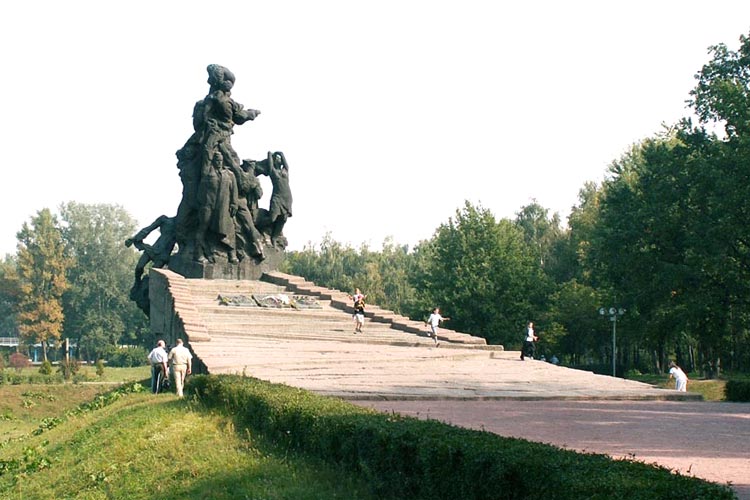 Памятник расстреляннымв Бабьем Яру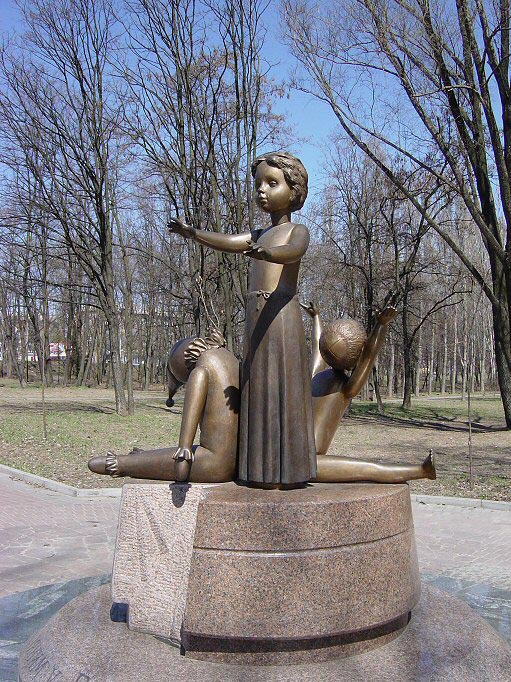 Памятник уничтоженным в Бабьем Яру детям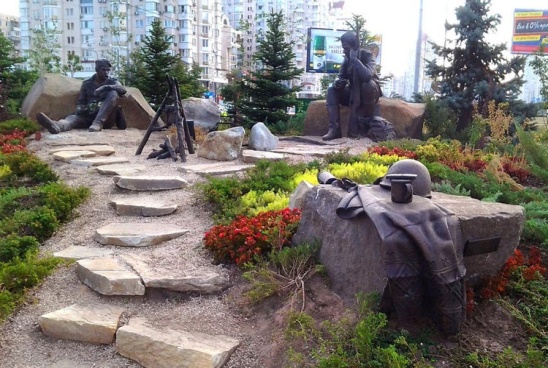 Воинам Великой ОтечественнойГород-герой Керчь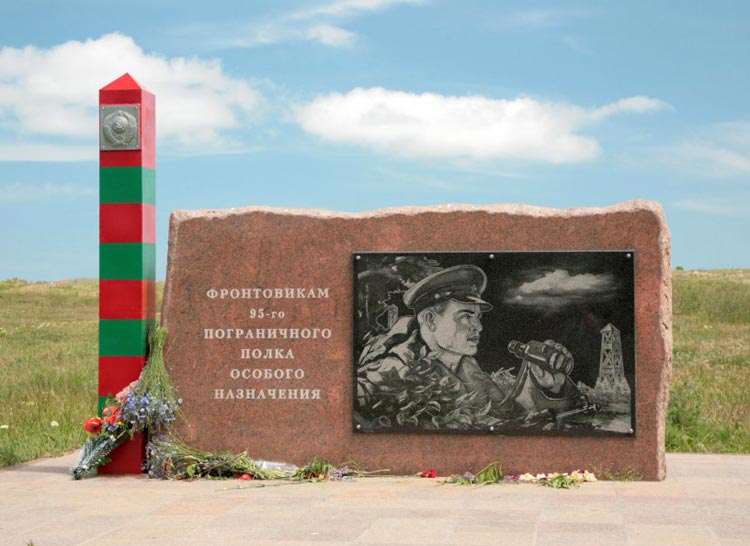 Монумент героям пограничникам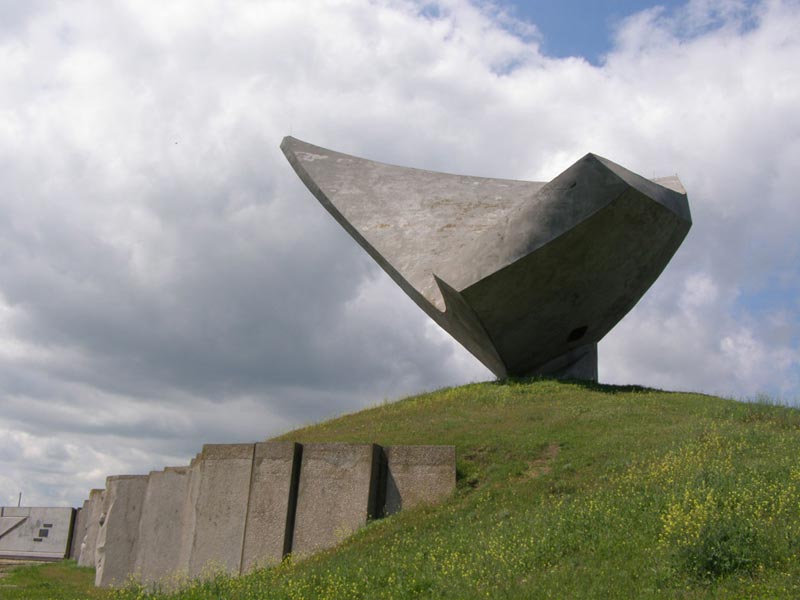 Парус - Памятник Эльтигенскому десанту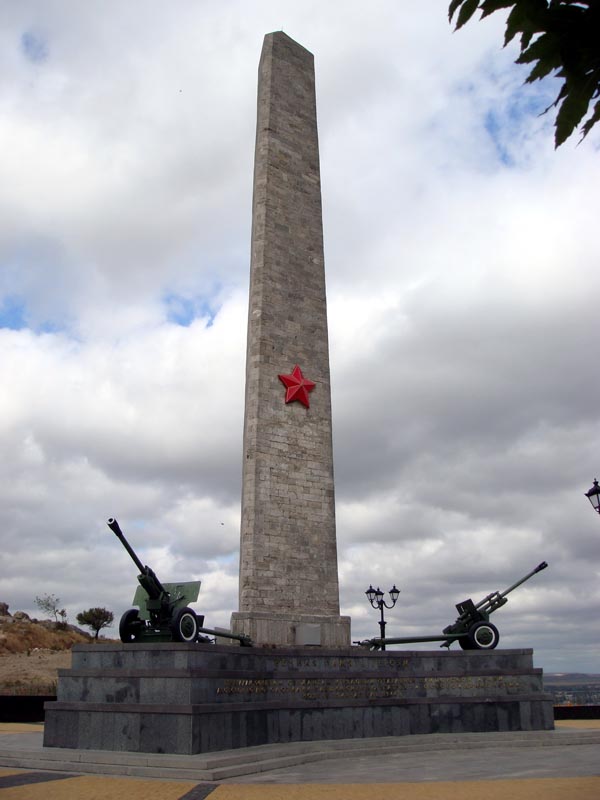 Обелиск Славы на горе МитридатГород-герой Новороссийск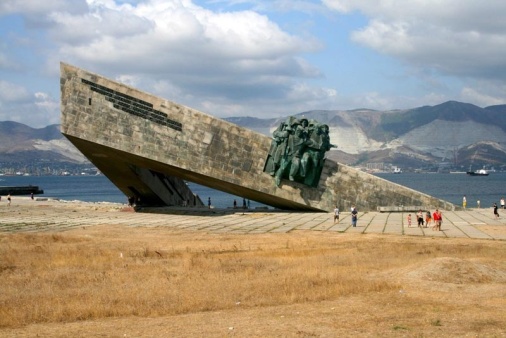 Город герой Новороссийск. Мемориал "Малая земля".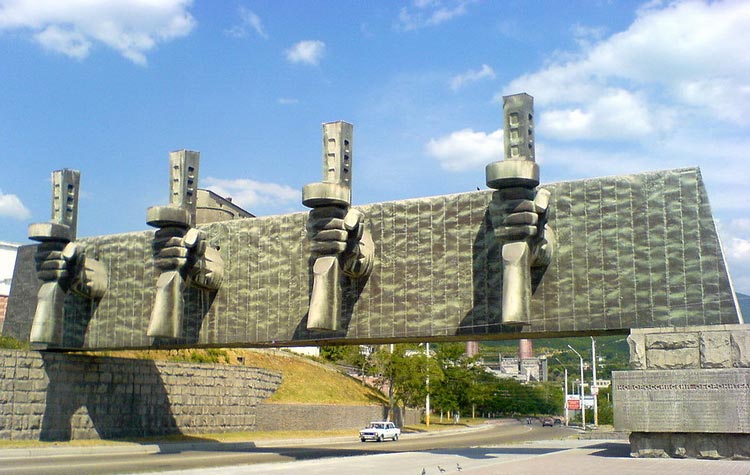 Мемориальный комплекс "Рубеж обороны".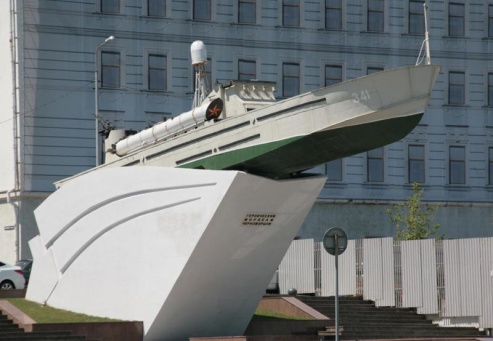 Памятник героическим морякам-черноморцам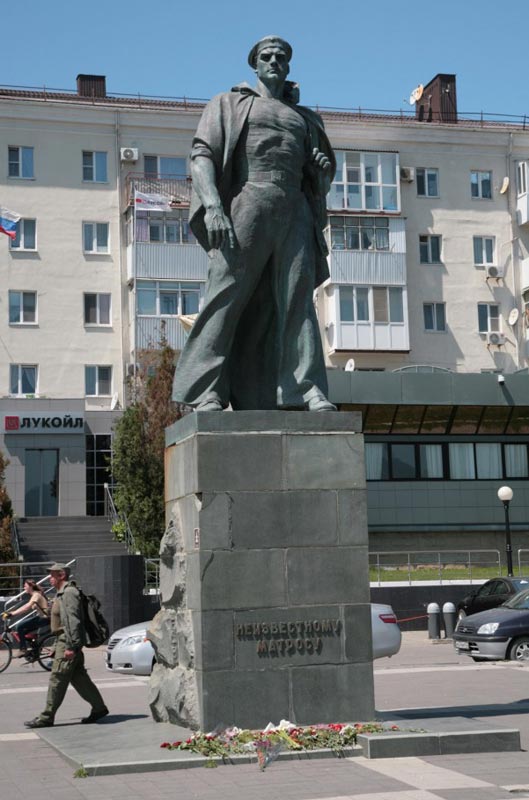 Памятник неизвестному матросу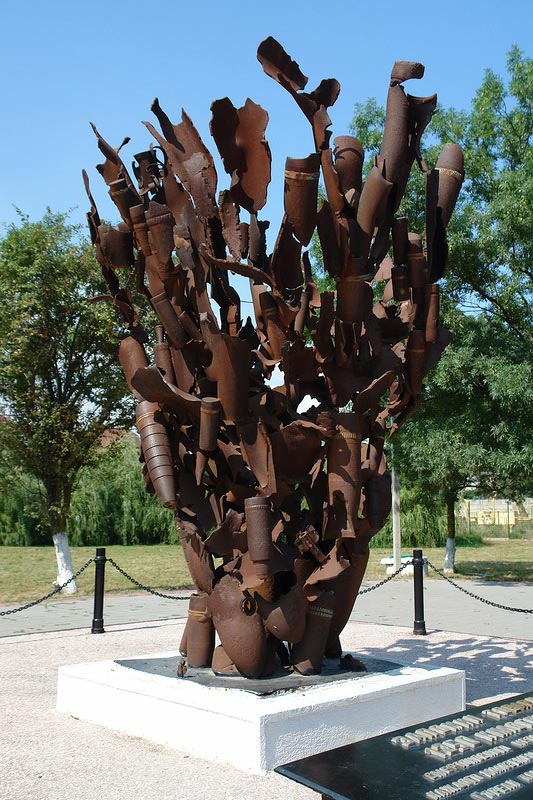 Монумент «Взрыв»Город-герой Минск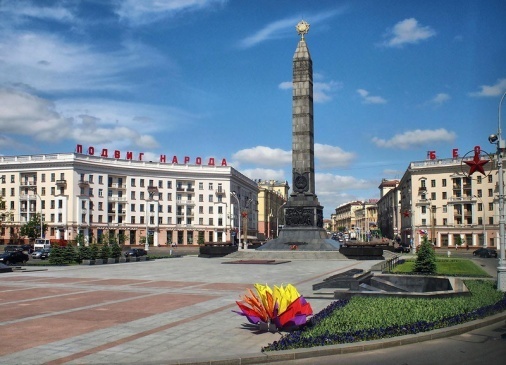 Монумент Победы, 1954 г.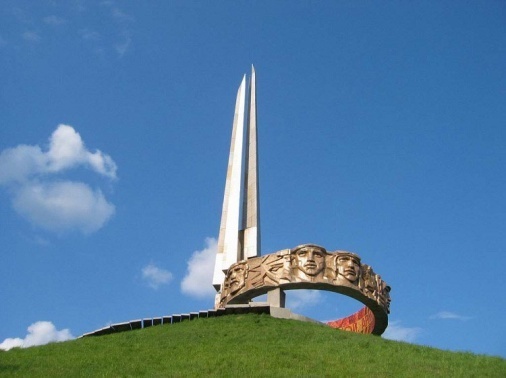 Обелиск на вершине Кургана Славы.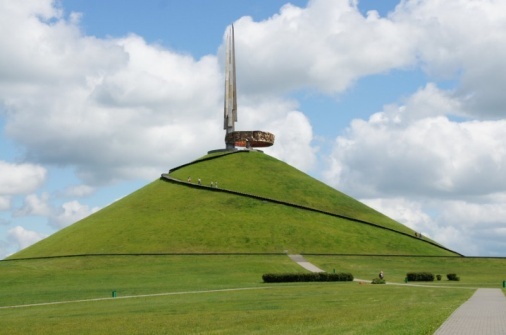 Курган Славы, возведен в 1969 г.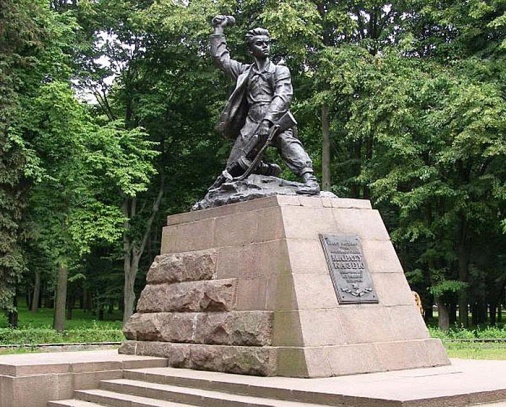 Юный партизан Марат Казей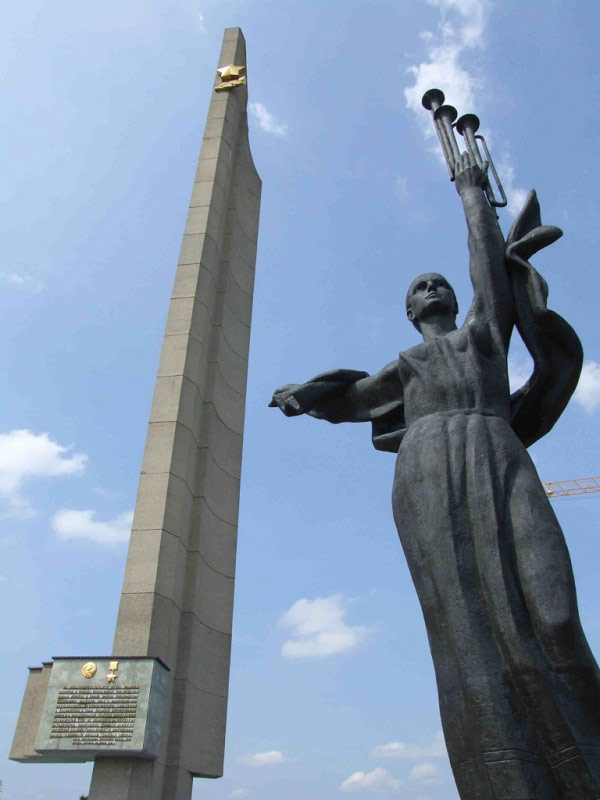 Скульптура "Родина - мать" у основания обелиска.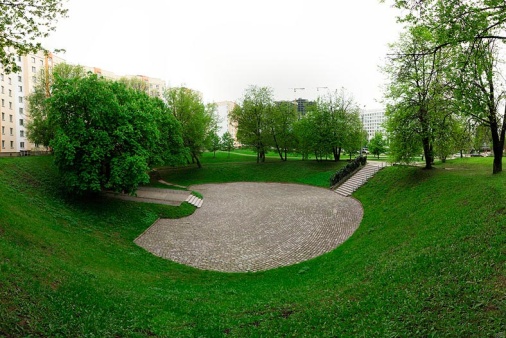 Мемориал «Яма» жертвам Холокоста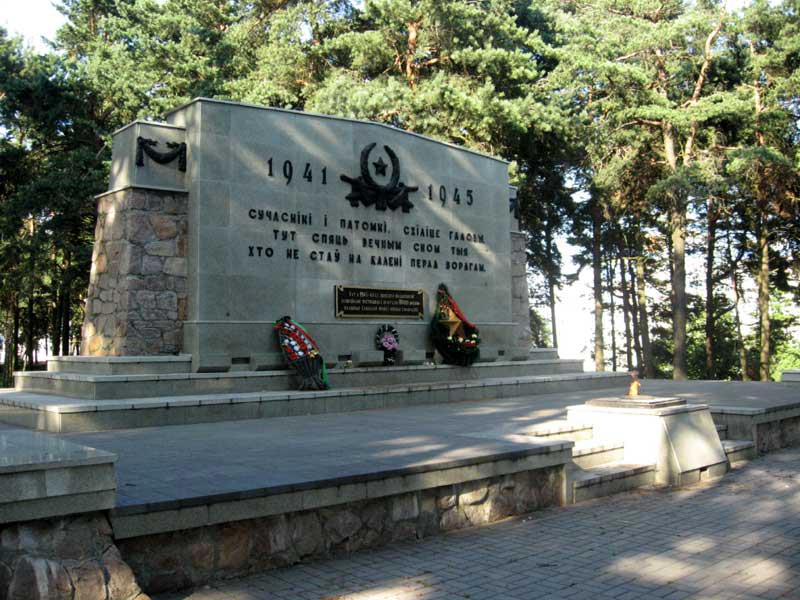 Мемориал концлагерь Шталаг 352Город-герой Тула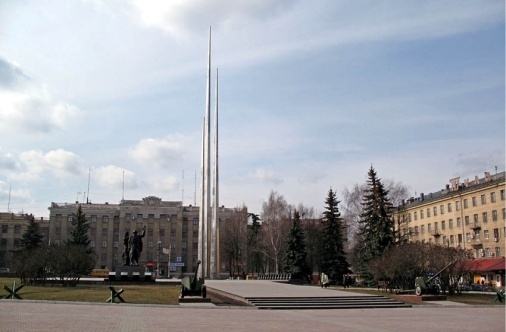 Мемориал в честь героев - защитников Тулы.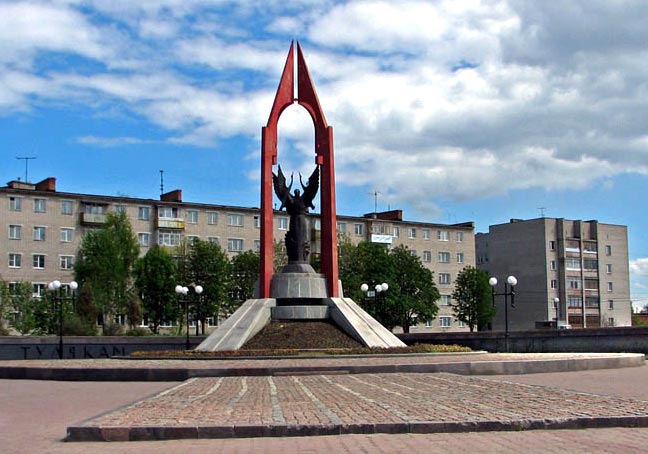 Мемориал погибшим в годы войны 1941 – 1945 гг.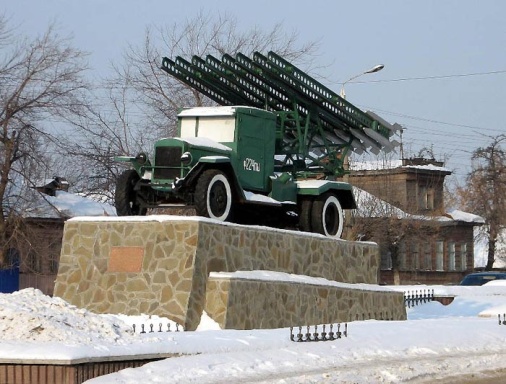 Памятник воинам-освободителям БМ-13 "Катюша"Город-герой Мурманск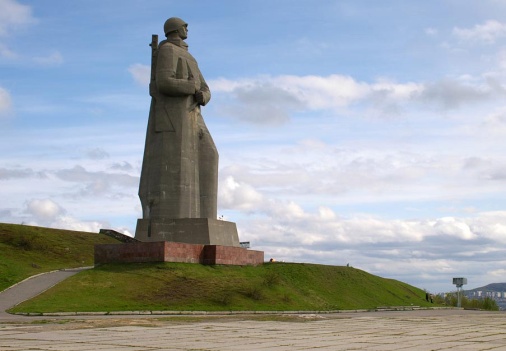 Мемориал Защитникам Советского Заполярья в годы Великой Отечественной войны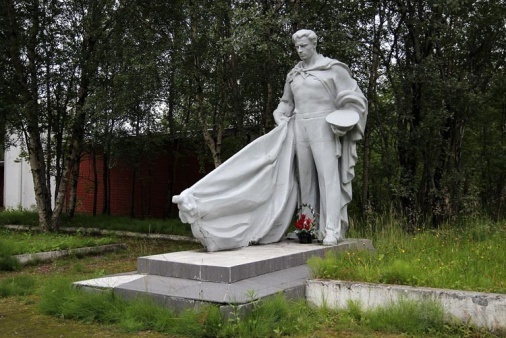 Советским воинам, погибшим в боях за Родину.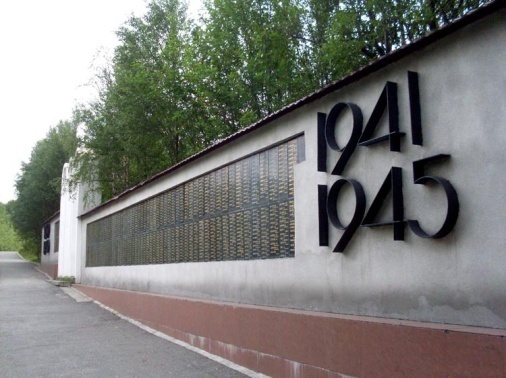 Мемориал воинам погибшим 1939-1940 и 1941-1945 гг. 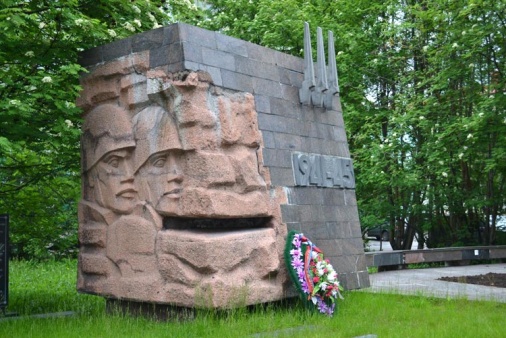 Обелиск военным строителям, погибшим в годы войны.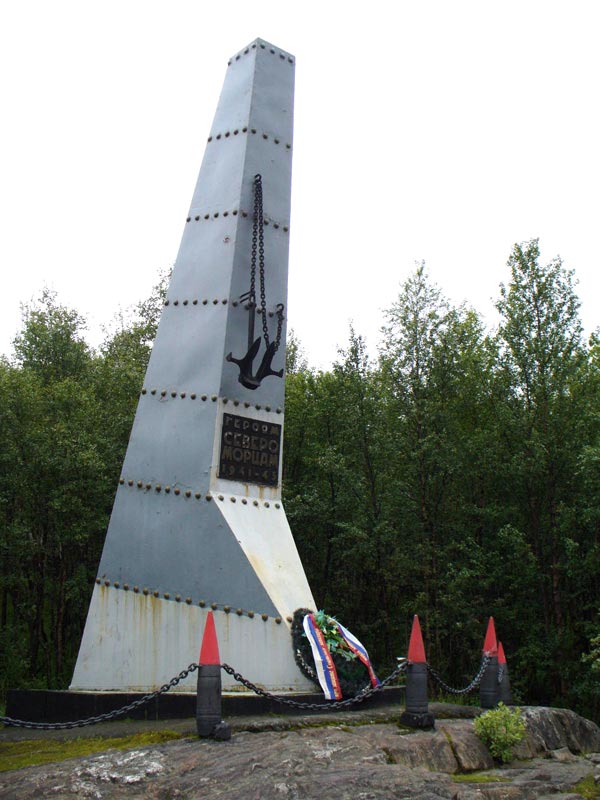 Памятный знак «Героям североморцам»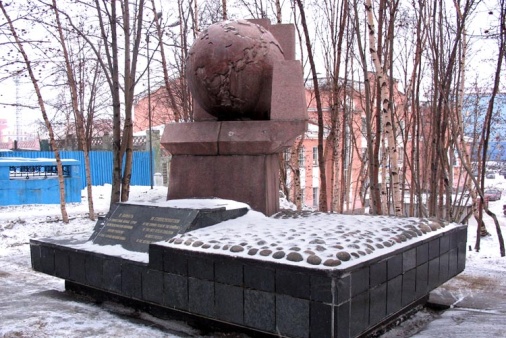 Памятник в честь содружества стран антигитлеровской коалиции.Город-герой Смоленск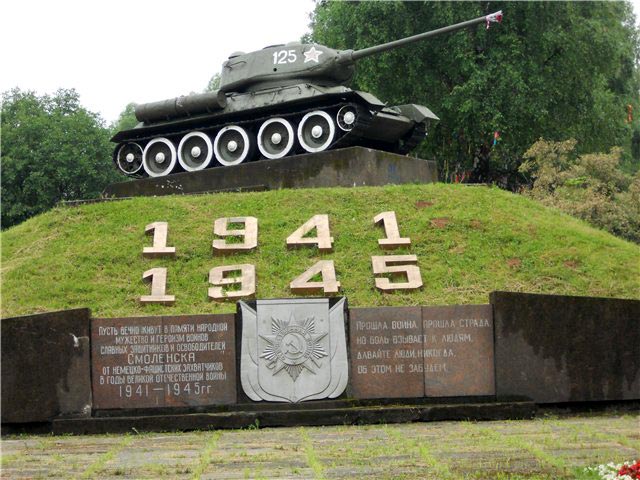 Мемориал Великой Отечественной войны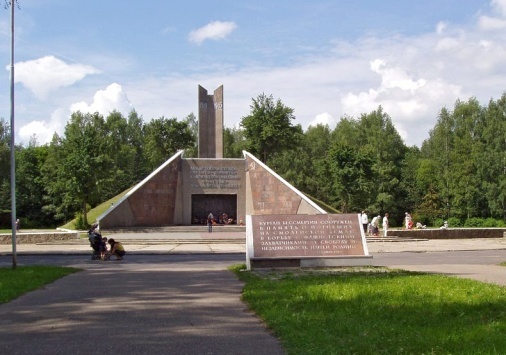 Город герой Смоленск. Курган Бессмертия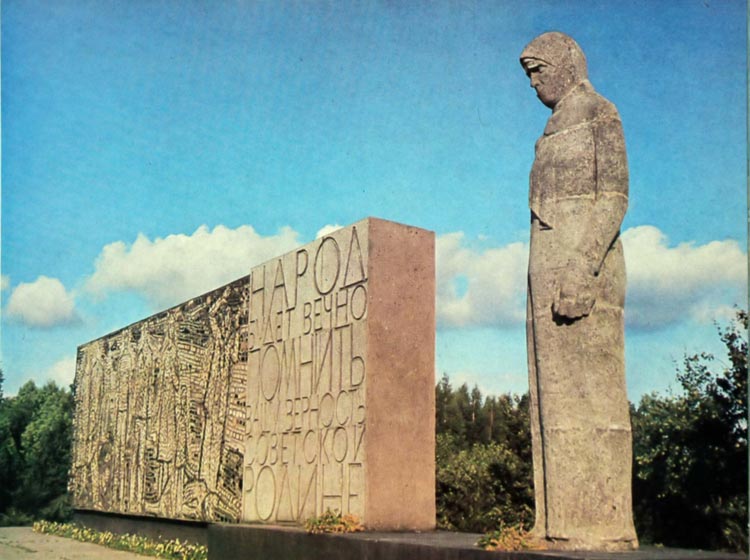 Памятник-надгробие "Скорбящая Мать"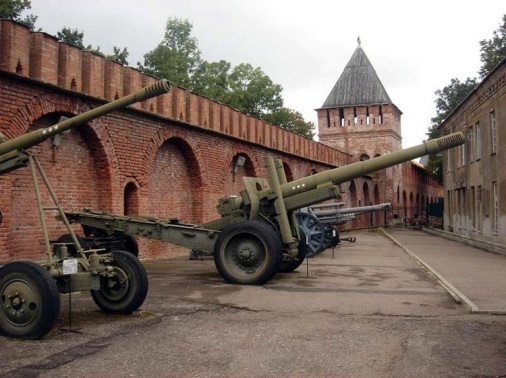 Мемориал - Музей - Смоленщина в годы Великой Отечественной Войны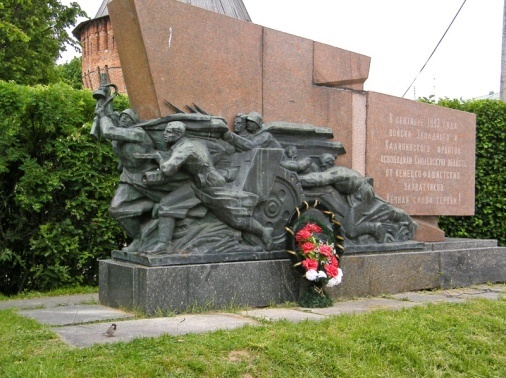 Мемориальный знак в честь освобождения Смоленщины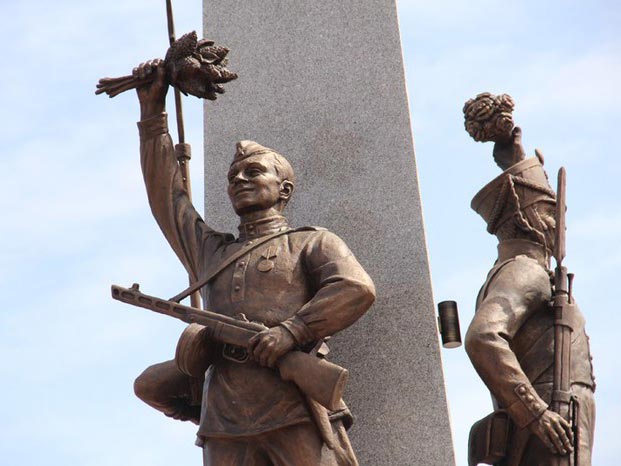 Памятник воинам, защитникам и освободителям Смоленска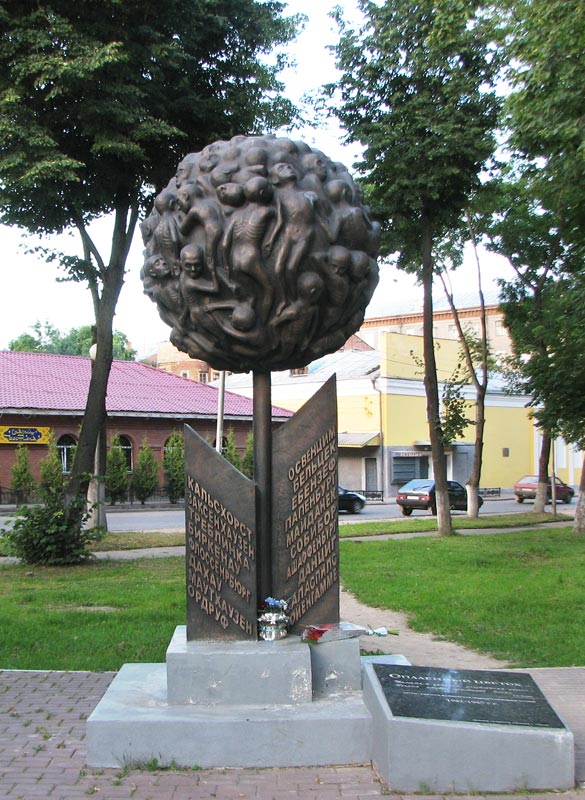  Памятник детям - жертвам концлагерей